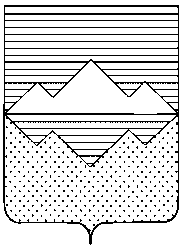 АДМИНИСТРАЦИЯСАТКИНСКОГО МУНИЦИПАЛЬНОГО РАЙОНАЧЕЛЯБИНСКОЙ ОБЛАСТИПОСТАНОВЛЕНИЕОт «___»_________ 2017 года № _____г. СаткаО внесении изменений в постановление Администрации Саткинского муниципального района от 04.02.2016 № 62В соответствии с Бюджетным кодексом Российской Федерации, руководствуясь Федеральным законом от 12.01.1996 № 7-ФЗ «О некоммерческих организациях» и Уставом Саткинского муниципального района,ПОСТАНОВЛЯЮ:1. Внести в Порядок предоставления субсидий из бюджета Саткинского муниципального района социально ориентированным некоммерческим организациям, осуществляющим деятельность по пропаганде здорового образа жизни, физической культуры и спорта в средствах массовой информации, утвержденный постановлением Администрации Саткинского муниципального района от 04.02.2016 № 62 следующие изменения:1) в пункте 14 слова «ежемесячно до 30 числа» заменить на слова «ежеквартально до 30 числа последнего месяца текущего квартала».2. Отделу организационной и контрольной работы Управления делами и организационной работы Администрации Саткинского муниципального района (Корочкина Н.П.) опубликовать настоящее постановление в газете «Саткинский рабочий» и разместить на официальном сайте Администрации Саткинского муниципального района.3. Контроль исполнения настоящего постановления возложить на заместителя Главы по межведомственному взаимодействию и безопасности Шевалдина В.А.4. Настоящее постановление вступает в силу с момента его опубликования.Глава Саткинского муниципального района                                                     А.А. ГлазковСОГЛАСОВАНО:Заместитель Главы по межведомственномувзаимодействию и безопасности                                                  		           В.А. ШевалдинНачальник Отдела бухгалтерского учетаи отчетности Управления делами иорганизационной работы	                                                                           		Т.В. БоботковаНачальник Юридического отдела                                                                          Д.А. ВасильевНачальник отдела организационнойи контрольной работы Управления деламии организационной работы                    					         Н.П.  КорочкинаРассылка: в дело, отдел  бухгалтерского учета и отчетности,  Юридический отдел.Исполнитель: Васильев Д.А.8 (35161) 4-38-23dvasiliev@satadmin.ru                                                            Электронная копия сдана и соответствует бумажному носителю.                                                                        